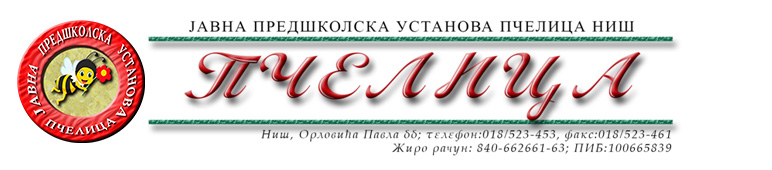 КОНКУРСНА ДОКУМЕНТАЦИЈА ЗА НАБАВКУ УСЛУГА БР.2.2.34. АУДИТ ЗА НАССР СТАНДАРДОБРАЗАЦ ПОНУДЕ ЗА НАВАКУ ДОБАРА БР. 2.2.34. АУДИТ ЗА НАССР СТАНДАРДСПЕЦИФИКАЦИЈА УСЛУГЕРОК ВАЖЕЊА ПОНУДЕ: _____________дана (не може бити краћи од 30 дана) од дана отварања понуда.РОК ИЗВРШЕЊА УСЛУГЕ: _________ дана од дана позива Наручиоца.УСЛОВИ И НАЧИН ПЛАЋАЊА: У року од 45 (четрдесетпет) дана од дана пријема исправног рачуна (фактуре) са тачно наведеним називима и врстом пружених услуга.У Нишу,   ____.____.2023.године      			       		ПОНУЂАЧМ.П.        	_____________________                                                                                      		(потпис овлашћеног лица)Под пуном материјалном и кривичном одговорношћу, као заступник понуђача, дајем следећуИ З Ј А В УПонуђач  _______________________________________из ____________________, у поступку  набавке услуга број 2.2.34. Аудит за НАССР стандард, испуњава све услове дефинисане конкурсном документацијом за предметну  набавку и то:да је регистрован је код надлежног органа, односно уписан у одговарајући регистар;да он и његов законски заступник није осуђиван за неко од кривичних дела као члан организоване криминалне групе, да није осуђиван за кривична дела против привреде, кривична дела против животне средине, кривично дело примања или давања мита и кривично дело преваре;да није изречена мера забране обављања делатности на снази у време објаве/слања позива за доставу понуде;да је измирио доспеле порезе, доприносе и друге јавне дажбине у складу са прописима Републике Србије или стране државе када има седиште на њеној територији;да је поштовао обавезе које произлазе из важећих прописа о заштити на раду, запошљавању и условима рада, заштити животне средине и гарантује да је ималац права интелектуалне својине;да понуђач има решење надлежног државног органа да је акредитован за област која је предмет набавкеПонуђач овом Изјавом, под пуном материјалном и кривичном одговорношћу потврђује  да је понуду у поступку набавке услуга број 2.2.34. Аудит за НАССР стандард, поднео потпуно независно и без договора са другим понуђачима или заинтересованим лицима.У Нишу,   ____.____.2023.године      			       		ПОНУЂАЧМ.П.        	_____________________                                                                                      		(потпис овлашћеног лица)                                                                                                                                                                       Број понуде Назив понуђачаАдреса седишта понуђачаОсоба за контактОдговорна особа/потписник уговораКонтакт телефонТекући рачун и назив банкеМатични бројПИБЕлектронска поштаРб.Oпис услуге 1. - Обилазак објекта (инфраструктура, локација, објекти, опрема, снабдевање водом, пара, ваздух, хигијена круга и погона, заштита од штеточина, хигијена запослених, унакрсна контаминација, магацини, контрола транспорта)- КОнтрола процеса, евиденција активности у погону;- Приказ пословних активности, политика безбедности производа,Подручје примене система управљања безбедношћу производаОпредељеност руководстваОдговорност највишег руководства- Овлашћења и одговорност запослених НАССР тимВерификација, валидација, преиспитивање и унапређивање системаПовлачењеДокументација, пројекти, процедуре и упутства, екстерни документи, структура, дистрибуција, ажурност и следљивост докумената, поступак са записима (чување, архивирање)НАССР студија, НАССР план, праћење и верификација ЦЦП, контролисање процеса и производа, лабараторија, записи- Захтеви везани за улазни материјал и амбалажу- Идентификација и следљивост производаНеусаглашени производи,ПовлачењеРекламација потрошачаЕдукација потрошача- Програми чишћења и дезинфекције,Програми ДДД заштите,Руковање отпадом,Вода,Мониторинг, записи,Праћење ефикансоти санитарних система- Обука, програми, оцена ефективностиЗдравствени статус запослених, болести, повреде- Завршни састанакУКУПНА ЦЕНА БЕЗ ПДВ-АИЗНОС ПДВ-АУКУПНА ЦЕНА СА ПДВ-ОМ